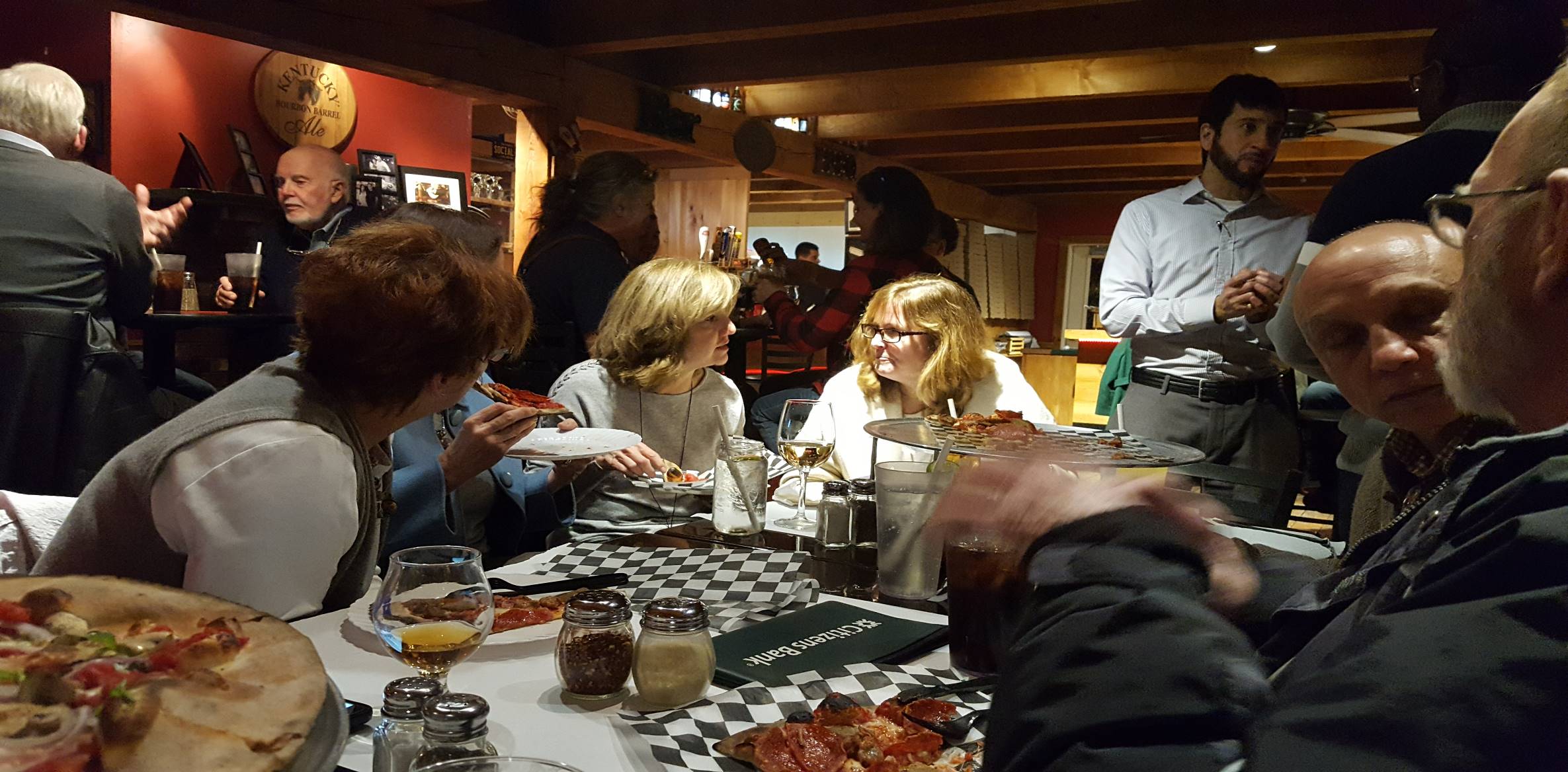 JOIN US FOR SOCIALIZATION AND SERVICEEvery month the Rotary Club of Nashoba Valley meets in the spirit of friendship AND community service. Friends, neighbors, and interested prospective members are always welcome to join us. We love meeting new people, and Slater’s has awesome wood-fired pizza, BBQ, and libations as well as a fun, friendly atmosphere.Learn more, including each month’s 
service project: www.nashobarotary.org facebook.com/nashobarotaryDonations requested for Household Goods:Kitchen items: pots and pans, bakeware, cooking utensils, dishes, glasses, flatwareCannot accept stemware, mugs and glasses with logosLinens: mattress pads, sheets, blankets, comforters, new pillows, towels, curtains, curtain rodsCannot accept electric blankets, mattress toppers, blinds, shades, custom window treatments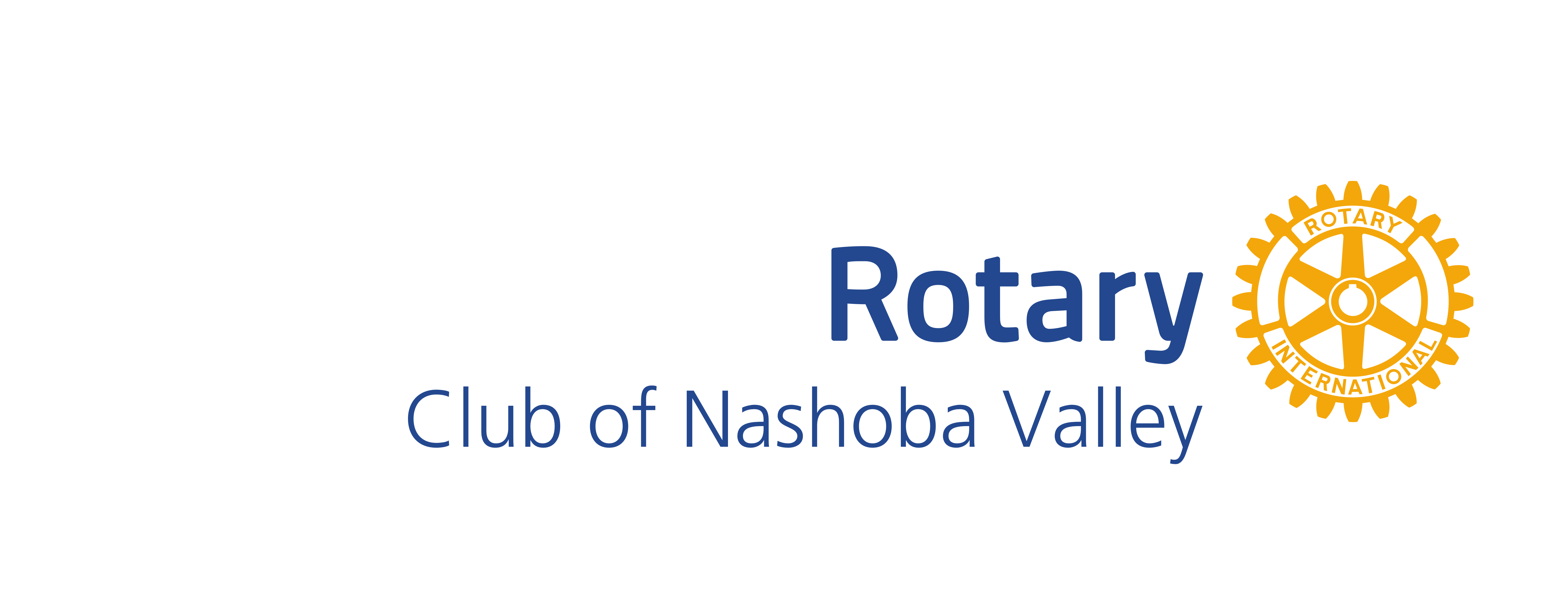 